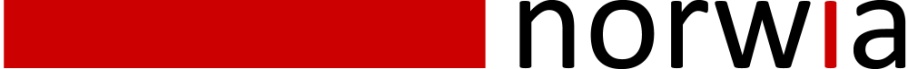                       Press Release    #10     2012                                                                  • Immediate release •  NRK signs Framework agreement for optical distribution with Norwia“Norwia miniHUB system wins the day”  Norway, 7th September, 2012:  Norwia’s miniHUB platform has won a framework agreement with the Norwegian Broadcaster NRK to supply optical distribution equipment.  The miniHUB will be used for infrastructure projects over the entire NRK business. This includes short haul and long haul applications from outdoor arrangements with studio to building connectivity. The miniHUB technology is unique and offers a full range of format flexible signals options within a multifunctional one card philosophy while giving a simply upgrade path to multiplexing technologies.The miniHUB is unique and offers the user an almost “hands off” configuration mode that takes the complexity out of the equation while giving greater economics for less spares and generally less time spent on deployments and maintenance. Lars Erik Eriksen, Chief Technical Officer at Norwia said, “Over 15 years of broadcast experience has been focused into the miniHUB platform and Norwia have raised the bar with excellence in engineering and optical knowledge. The miniHUB is a highly flexible and cost conscious product that appeals to a broad range of customers that are looking for optical distribution. NRK’s evaluation process is one of the highest known in the market place and to come out on top is a great achievement for Norwia that signifies a mature and technically advanced product.”NRK and Norwia look forward to cooperation in the future and are very happy to have the miniHUB optical distribution system as part of the NRK’s technical solution.    Norwia’s miniHUB optical distribution system is the world’s most flexible system today. MiniHUB is the Next generation solution available on the market today. See what people are talking about at www.norwia.noAbout Norwia: Norwia is a hi-tech broadcast media equipment manufacturer with a mission to produce products of outstanding value and holds the brand name miniHUB™. Products are developed and manufactured in Norway and marketed globally. Norwia believes in placing the customer as number one as we take our industry knowledge and track record of innovation to the market.Please visit our website www.norwia.noAbout NRK: The Norwegian Broadcasting Corporation (NRK) offers the Norwegian public a wide range of content with three national TV-channels, 16     national radio-channels and the website nrk.no. NRK has around 3 500 employees situated in 56 departments throughout Norway with the main office at Marienlyst, Oslo, and is Norway's largest media house. NRK deliver reliable and unbiased news, information and documentaries; entertainment, sport and other mainstream content; a wide range of programs based on quality, relevance and credibility. NRK reflects the geographical diversity of Norway, provides a range of local programs while maintaining a distributed and a local presence in all major regions.Please visit their website www.nrk.no